แบบฟอร์มข้อเสนอโครงการฉบับสมบูรณ์ (Full Proposal) โครงการวิจัยเชิงกลยุทธ์ (Strategic Fund; SF) : ประเภทโครงการนวัตกรรมชื่อแผนงานย่อย (SF) (เป็น dropdown ให้เลือก)............................................................................................................................................................................ส่วนที่ 1 ข้อมูลทั่วไป1.	ชื่อโครงการ/แผนงานวิจัย     (ภาษาไทย)	……………………………………………………………………..…………………………………………………..…	(ภาษาอังกฤษ)   .……………………………………...………………………………………………………..……………………….…	ประเภทโครงการ :  โครงการวิจัย  ชุดโครงการวิจัยโครงการวิจัยย่อยภายใต้ชุดโครงการวิจัย (กรณีเลือกประเภทโครงชุดโครงการ)ลักษณะโครงการวิจัย   โครงการใหม่ ที่เริ่มดำเนินการในปีที่เสนอขอ ดำเนินงาน ...............ปีงบประมาณรวมทั้งโครงการ ………………………….บาทปีงบประมาณ ....................... งบประมาณ .............................บาทปีงบประมาณ ....................... งบประมาณ .............................บาทปีงบประมาณ ....................... งบประมาณ .............................บาทโครงการต่อเนื่อง จากปีงบประมาณที่ผ่านมา ดำเนินงาน ...............ปีงบประมาณรวมทั้งโครงการ ………………………….บาทเริ่มรับงบประมาณปี...........ปีงบประมาณ ....................... งบประมาณ .............................บาทปีงบประมาณ ....................... งบประมาณ .............................บาทปีงบประมาณ ....................... งบประมาณ .............................บาทโครงการต่อเนื่องที่มีข้อผูกพันสัญญา  ดำเนินงาน ...............ปีงบประมาณรวมทั้งโครงการ ………………………….บาท    เริ่มรับงบประมาณปี...........ปีงบประมาณ ....................... งบประมาณ .............................บาทปีงบประมาณ ....................... งบประมาณ .............................บาท  ปีงบประมาณ ....................... งบประมาณ .............................บาทผลการดำเนินที่ผ่านมา (กรณีที่เป็นโครงการต่อเนื่อง) สรุปผลการดำเนินงานที่ผ่านมา ……………………………………………………………………………………………………………………………………………………..…………………………………………………………………………………………………………………………………...………………………..….....4. โครงการยื่นเสนอขอรับทุนจากหน่วยงานอื่น ไม่ยื่นเสนอ   ยื่นเสนอ ระบุหน่วยงาน.........................................................................................5. คำสำคัญ (Keywords) (กำหนดไม่เกิน 5 คำ)	(ภาษาไทย) ………………………...………………………………………………………..……………………………………………….	(ภาษาอังกฤษ) ………………………...………………………………………………………..………………………………………….6. ISCEDISCED Broad field 	(เป็น dropdown ให้เลือก) ……………..……………………………………………….ISCED Narrow field 	(เป็น dropdown ให้เลือก) ……………..……………………………………………….ISCED Detailed field	(เป็น dropdown ให้เลือก) ……………..……………………………………………….7. รายละเอียดของคณะผู้วิจัย/ผู้เสนอโครงการ (ใช้ฐานข้อมูลจากระบบสารสนเทศกลางเพื่อบริหารงานวิจัยของประเทศ)ประกอบด้วยส่วนที่ 2 ข้อมูลโครงการบทสรุปข้อเสนอโครงการ (ไม่เกิน 3000 คำ)หลักการและเหตุผล/ปัญหา/โจทย์การวิจัย  (ไม่เกิน 3000 คำ)วัตถุประสงค์ (ระบุเป็นข้อ)กรอบการวิจัย  (กรอบการวิจัยที่เป็นแผนผังภาพแสดงถึงเป้าหมายและตัวชี้วัดของโครงการ และมีการแสดง ความเชื่อมโยงโครงการย่อยเพื่อตอบเป้าใหญ่ร่วมกัน (หากมีโครงการย่อย)) แนวคิด นวัตกรรม ความเป็นไปได้ของโครงการผู้มีส่วนได้ส่วนเสียเอกสาร/งานวิจัยอ้างอิงทางวิชาการเกี่ยวกับโครงการตัวชี้วัดความสำเร็จของโครงการส่วนที่ 3 ประเมินศักยภาพข้อมูลผู้ให้บริการที่ปรึกษาด้านนวัตกรรม (Innovation Service Provider : ISP) (ถ้ามี)	ชื่อ-นามสกุล.....................................................................................................................................................	ตำแหน่ง............................................................................................................................................................	หน่วยงานที่สังกัด.............................................................................................................................................	รหัส ISP............................................................................................................................................................	ที่อยู่..................................................................................................................................................................	โทรศัพท์.............................................โทรศัพท์มือถือ........................................E-mail……………………………….	การศึกษาสูงสุด..................................................................................................................................................	ความเชี่ยวชาญ..................................................................................................................................................	ประวัติการทำงาน..............................................................................................................................................ข้อมูลเครือข่ายความร่วมมือในโครงการ (ถ้ามี)ข้อมูลกิจการ/หน่วยงาน/บริษัทร่วมทุน	ชื่อนิติบุคคล ภาษาไทย.......................................................................................................................................	ชื่อนิติบุคคล ภาษาอังกฤษ..................................................................................................................................	ก่อตั้งเมื่อ...............................................................วันที่จดทะเบียน....................................................................	ทะเบียนเลขที่.......................................................	ทุนจดทะเบียน (บาท) ..........................................................	ทุนจดทะเบียน มูลค่าหุ้นละ (บาท) .....................	จำนวน (หุ้น) ........................................................................	ทุนจดทะเบียนที่เรียกชำระแล้ว (บาท)..................จำนวน (หุ้น) .............................เมื่อวันที่.............................	สัดส่วนผู้ถือหุ้นสัญชาติไทย (%)............................สัญชาติอื่น (%).....................................................................	ที่ตั้งกิจการ/หน่วยงาน และ โรงงาน...................................................................................................................ประวัติความเป็นมาของกิจการ/หน่วยงาน..............................................................................................................................................................................................................................................................................................................................................................รูปแบบการดำเนินงาน / ลักษณะของธุรกิจ ..............................................................................................................................................................................................................................................................................................................................................................จุดเด่น ข้อได้เปรียบของผู้ร่วมทุน..............................................................................................................................................................................................................................................................................................................................................................ผลงานวิจัยเดิมที่จะนำมาต่อยอด..............................................................................................................................................................................................................................................................................................................................................................ข้อมูลผลิตภัณฑ์/เทคโนโลยี/นวัตกรรมที่จะพัฒนาในโครงการสรุปผลิตภัณฑ์/เทคโนโลยี/นวัตกรรม……………………………………………………………………………………………………………………………………………………………………………………………………………………………………………………………………………………………………รูปแบบเทคโนโลยี/ลักษณะความเป็นนวัตกรรม	  	 ผลิตภัณฑ์	 กระบวนการ 	    บริการ 	 รูปแบบธุรกิจ 	    อื่น ๆ............ข้อบ่งชี้ความเป็นนวัตกรรมของโครงการ ระดับความเป็นนวัตกรรม  			 ระดับโลก  	 ระดับประเทศ     ระดับภูมิภาค      ระดับอุตสาหกรรมรายละเอียดความเป็นนวัตกรรม (อธิบายเพิ่มเติม)……………………………………………………………………………………………………………………………………………………………………………………………………………………………………………………………………………………ความแตกต่างระหว่างสิ่งที่มีอยู่แล้วในปัจจุบันกับแนวคิดหรือเทคโนโลยีใหม่ที่ใช้ในโครงการ……………………………………………………………………………………………………………………………………………………………………………………………………………………………………………………………………………………หมายเหตุ : ระบุข้อมูลเปรียบเทียบผลิตภัณฑ์ เทคโนโลยีเทียบเคียง / คู่แข่งในปัจจุบันทั้งทางตรงและทางอ้อม) การตรวจสอบทรัพย์สินทางปัญญาที่เกี่ยวข้อง ไม่มีการตรวจสอบทรัพย์สินทางปัญญา และ/หรือ สิทธิบัตรที่เกี่ยวข้อง	ตรวจสอบทรัพย์สินทางปัญญาแล้ว ไม่มีทรัพย์สินทางปัญญา และ/หรือ สิทธิบัตรที่เกี่ยวข้อง ตรวจสอบทรัพย์สินทางปัญญาแล้ว มีทรัพย์สินทางปัญญา และ/หรือ สิทธิบัตรที่เกี่ยวข้องรายละเอียดทรัพย์สินทางปัญญาที่เกี่ยวข้องส่วนที่ 4 ความสามารถในการขยายผลข้อมูลด้านตลาด/ผู้ใช้/การขยายผล..............................................................................................................................................................................................................................................................................................................................................................ขนาดและแนวโน้มของตลาด..............................................................................................................................................................................................................................................................................................................................................................ข้อมูลความต้องการของผู้ใช้/ลูกค้า (ถ้ามี)..............................................................................................................................................................................................................................................................................................................................................................ตลาดเป้าหมาย / ช่องทางการขยายผล..............................................................................................................................................................................................................................................................................................................................................................เงื่อนไขอุตสาหกรรม / กฎหมาย (ถ้ามี)..............................................................................................................................................................................................................................................................................................................................................................การวิเคราะห์ไตรกำไรสุทธิผลกระทบต่อชุมชน (People) 		..................................................................................................................................................................		..................................................................................................................................................................ผลกระทบต่อสิ่งแวดล้อม (Planet)  		..................................................................................................................................................................		..................................................................................................................................................................แผนการในอนาคต หรือแผนระยะต่อไปของโครงการ เช่น วิจัยในสัตว์ทดลอง หรือวิจัยทางคลินิกในมนุษย์ การพัฒนาผลิตภัณฑ์ บริการหรือกระบวนการในระดับใหญ่โดยภาคเอกชน การมีเอกชนมารับถ่ายทอดเทคโนโลยี การออกไปจัดตั้งบริษัท (spin off) เป็นต้น	...........................................................................................................................................................................	...........................................................................................................................................................................	ข้อมูลเกี่ยวกับรูปแบบธุรกิจ (หากเป็นกรณี Startup หรือ Spinoff Company)	ชื่อบริษัท............................................................................................................................................................	ประเภทธุรกิจ.....................................................................................................................................................	ผลิตภัณฑ์ บริการหรือกระบวนการ...................................................................................................................	ที่ตั้งสำนักงาน.....................................................................................................................................................	โทรศัพท์..................................................	โทรสาร..........................................E-mail……………………………………	ชื่อผู้ติดต่อ..........................................................................................................................................................	วันจดทะเบียนก่อตั้ง..............................................ทะเบียนเลขที่.......................................................................	ทุนจดทะเบียน (บาท) .......................................................................................................................................	ทุนจดทะเบียน มูลค่าหุ้นละ (บาท).......................	จำนวน (หุ้น).........................................................................	ทุนจะทะเบียนที่เรียกชำระแล้ว (บาท)..................จำนวน (หุ้น).................................วันที่................................ส่วนที่ 5 Canvasกลยุทธ์/โมเดลทางธุรกิจ Business Model Canvas / Technological Evaluation Canvas (ถ้ามี) ตามเอกสารแนบ............................................................................................................................................................................................................................................................................................................................................................................................................................................................................................................................................................................................................................................................................................................................................................................................................................................................................................................................................................................................................................................................................................................................................................................................................................................................................................................................................................................................................................................................................................................................................................................................................................................................................................................................................................................................................................................................................................................................................................................................................................................................................................................................................................................................................................................................................................................................................................................................................................................................................................................................................................................................................................................................................................................................................................................................................................................................................................................................................................................................................................................................................................................................................................................................................................................................................................................................................................................................................................................................................................................................................................................................................................................ส่วนที่ 6 แผนงานแผนการดำเนินงานวิจัย (แสดงแผนการดำเนินงานรายกิจกรรมและระยะเวลาที่ใช้ ในแต่ละปีงบประมาณ)พื้นที่ทำวิจัย/ดำเนินโครงการ : โปรดระบุสถานที่ทำวิจัยจำแนกตามโครงการวิจัยโดยใช้ฐานข้อมูลจากระบบ และเพิ่มเติมชื่อเฉพาะ เช่น ชุมชน  หมู่บ้านพื้นที่ที่ได้รับประโยชน์แผนการใช้จ่ายงบประมาณของโครงการ แสดงรายละเอียดประมาณการงบประมาณตลอดโครงการ (กรณีของบประมาณเป็นโครงการต่อเนื่อง ระยะเวลาดำเนินการวิจัยมากกว่า 1 ปี ให้แสดงงบประมาณตลอดแผนการดำเนินงาน) โดยแบ่งเป็นหมวดต่าง ๆ ดังนี้รายละเอียดการจัดซื้อครุภัณฑ์ : กรณีมีความต้องการซื้อครุภัณฑ์ให้ใส่รายละเอียด ดังนี้แนบใบเสนอราคาจาก 3 บริษัทประกอบมาด้วยหน่วยงานร่วมดำเนินการ/ภาคเอกชนหรือชุมชนที่ร่วมลงทุนหรือดำเนินการ ระดับความพร้อมที่มีอยู่ในปัจจุบัน (ถ้ามี) 6.1 ระดับความพร้อมทางเทคโนโลยี (Technology Readiness Level: TRL)          1)  TRL ณ ปัจจุบัน ระดับ .......................................................................................................               รายละเอียด .......................................................................................................................	  2)  TRL เมื่องานวิจัยเสร็จสิ้นระดับ .........................................................................................               รายละเอียด .......................................................................................................................6.2 ระดับความพร้อมทางสังคม (Societal Readiness Level: SRL)          1)  SRL ณ ปัจจุบัน ระดับ ......................................................................................................               รายละเอียด .......................................................................................................................	  2)  SRL เมื่องานวิจัยเสร็จสิ้นระดับ .........................................................................................               รายละเอียด .......................................................................................................................ความเสี่ยงของโครงการ ระบุความเสี่ยงหรือปัจจัยเสี่ยงที่อาจทำให้โครงการไม่ประสบความสำเร็จหรือเกิดปัญหา ความเสี่ยงเรื่องลิขสิทธิ์ ความเสี่ยงต่อสังคมคุณภาพชีวิต คุณธรรม จริยธรรม  พร้อมทั้งแนวทางการป้องกันและแก้ปัญหานั้นความเสี่ยงที่อาจเกิดขึ้น ได้แก่...		..................................................................................................................................................................		..................................................................................................................................................................แนวทางการป้องกันและแก้ไขปัญหาความเสี่ยง ได้แก่...		..................................................................................................................................................................		..................................................................................................................................................................ผลงานในแต่ละช่วงเวลา ผลงานส่งมอบที่เป็นต้นแบบ (ถ้ามี)............................................................................................................................................................................................................................................................................................................................................................................................................................................................................................................................................................................................................................................................................................................................ส่วนที่ 7 ผลผลิต/ผลลัพธ์/ผลกระทบประโยชน์ที่คาดว่าจะได้รับด้านวิชาการ           ระบุ.............................................................................................................................................................ด้านสังคมO ด้านสาธารณะ     O ด้านชุมชนและพื้นที่     O ด้านสิ่งแวดล้อม          ระบุ.............................................................................................................................................................ด้านนโยบาย           ระบุ............................................................................................................................................................ด้านเศรษฐกิจ   	ระบุ............................................................................................................................................................ผู้ที่จะได้ประโยชน์จากโครงการ...................................................................................................................................................................................................................................................................................................................................................ผลผลิตที่คาดว่าจะได้รับ (Output)หมายเหตุ	1. กรอกข้อมูลเฉพาะผลผลิตที่โครงการคาดว่าจะได้รับและสามารถทำได้จริง เนื่องจากเป็นตัวชี้วัดในการประเมินผลของหน่วยงาน (หากผลผลิตข้อใดไม่มีไม่ต้องระบุ)		2. ผลผลิต คือ ผลที่เกิดขึ้นทันทีเมื่อจบโครงการ และเป็นผลโดยตรงจากการดำเนินโครงการ ซึ่งได้ระบุไว้ในกิจกรรมของโครงการ ผลลัพธ์ Expected Outcomes ที่คาดว่าจะเกิดขึ้นนิยามของผลลัพธ์ คือ การนําผลผลิต (output) ที่ได้ของโครงการพัฒนา ววน. ไปใช้ประโยชน์โดยผู้ใช้ (users) ที่ชัดเจน  ส่งผลทำให้ระดับความรู้  ทัศนคติ  พฤติกรรม การปฏิบัติหรือทักษะ ของผู้ใช้มีการเปลี่ยนแปลงไปจากเดิมเมื่อเทียบกับก่อนการนำผลผลิตจากโครงการมาใช้  รวมถึงการใช้ประโยชน์จากผลผลิตของโครงการที่เป็นทั้งผลิตภัณฑ์ การบริการ และเทคโนโลยี โดยภาคเอกชนหรือประชาสังคม  ตลอดจนการพัฒนาต่อยอดผลผลิตของโครงการเดิมที่ยังไม่เสร็จสมบูรณ์ ให้มีระดับความพร้อมในการใช้ประโยชน์สูงขึ้นอย่างมีนัยยะสำคัญ ประเภทของผลลัพธ์และคำจำกัดความ (Type of Outcomes and Definition)ผลกระทบ (Expected Impacts) ที่คาดว่าจะเกิดขึ้นนิยามของผลกระทบ คือ การเปลี่ยนแปลงที่เกิดขึ้นจากผลลัพธ์ (outcome) ในวงกว้างทั้งด้านเศรษฐกิจ สังคมและสิ่งแวดล้อม หรือผลสำเร็จระยะยาวที่เกิดขึ้นต่อเนื่องจากการเปลี่ยนแปลงของผลลัพธ์ โดยผ่านกระบวนการการสร้างการมีส่วนร่วม (Engagement activities) และมีเส้นทางของผลกระทบ (impact pathway) ในการขับเคลื่อนไปสู่การสร้างผลกระทบ ทั้งนี้ ผลกระทบที่เกิดขึ้นจะพิจารณารวมผลกระทบในเชิงบวกและเชิงลบ ทางตรงและทางอ้อม ทั้งที่ตั้งใจและไม่ตั้งใจให้เกิดขึ้นด้านวิชาการรายละเอียดผลกระทบ.............................................................................................................................................................................................................................................................................................ด้านสังคม		O ด้านสาธารณะ     O ด้านชุมชนและพื้นที่     O ด้านสิ่งแวดล้อมรายละเอียดผลกระทบ.............................................................................................................................................................................................................................................................................................ด้านนโยบายรายละเอียดผลกระทบ.............................................................................................................................................................................................................................................................................................ด้านเศรษฐกิจรายละเอียดผลกระทบ.............................................................................................................................................................................................................................................................................................ภาคผนวก คำอธิบาย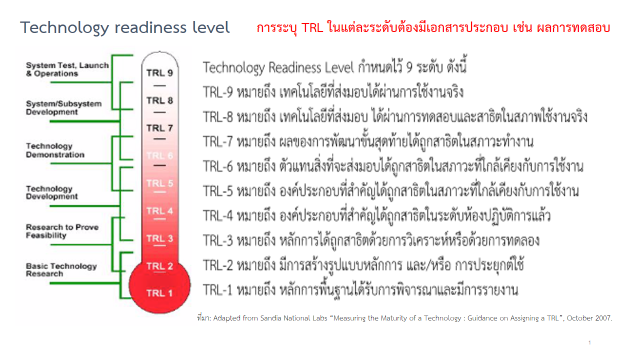 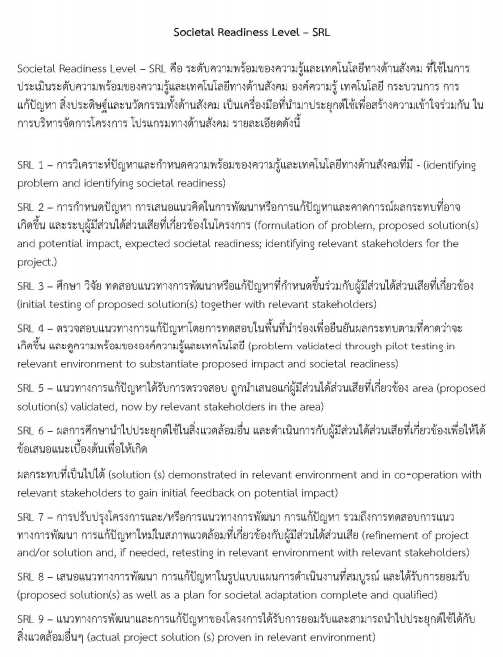 ตัวอย่าง Canvas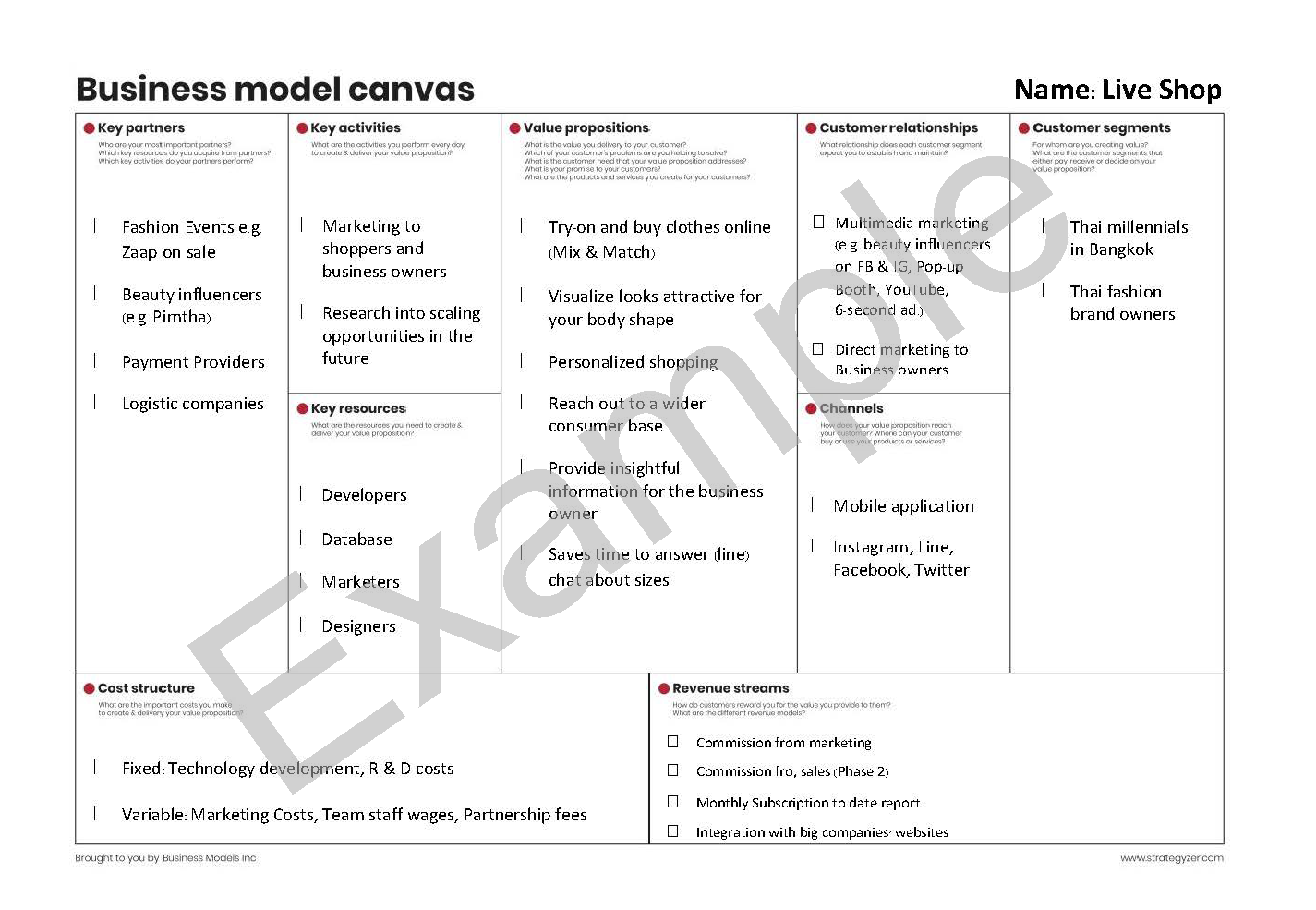 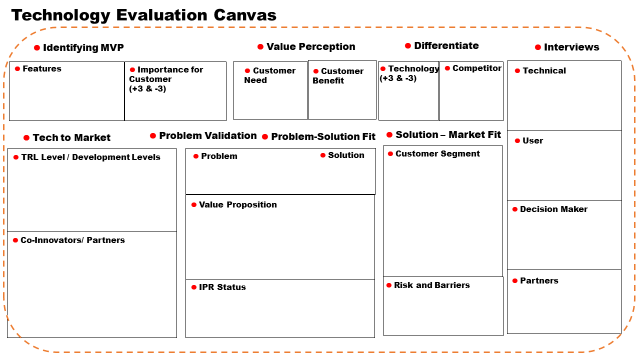 ปีงบประมาณผลการดำเนินงานเทียบกับแผนที่ตั้งไว้ (%)งบประมาณที่ได้รับจัดสรร (บาท)งบประมาณที่ใช้จริง (บาท)สัดส่วนงบประมาณที่ใช้จริง (%)หน่วยงานชื่อ-สกุลตำแหน่งในโครงการสัดส่วนการดำเนินโครงการที่อยู่E-mailเบอร์โทรศัพท์ที่ติดต่อความชำนาญ/ความสนใจพิเศษความรับผิดชอบต่อแผนงาน/โครงการอื่น ๆ ที่อยู่ระหว่างดาเนินการH-indexCitationชื่อบริษัท/หน่วยงานบทบาทหน้าที่ในการดำเนินโครงการหัวข้อเปรียบเทียบ(เช่น ด้านประสิทธิภาพ คุณภาพ ฟังก์ชั่นการใช้งาน กระบวนการผลิต ต้นทุน ความปลอดภัย ฯลฯ โดยสามารถปรับ-เพิ่มหัวข้อได้ตามความเหมาะสม )ผลิตภัณฑ์ / เทคโนโลยีของท่านคู่แข่งลำดับ 1(ระบุชื่อ)คู่แข่งลำดับ 2(ระบุชื่อ)คู่แข่งลำดับ.... (ระบุชื่อ)หมายเหตุ: ขยายตารางด้านขวาได้ประเภททรัพย์สินทางปัญญาสถานะการดำเนินงานเลขที่วันที่ออกเรื่องปี(งบประมาณ)กิจกรรม  1234  56789101112ผลผลิตที่จะส่งมอบร้อยละของกิจกรรมในปีงบประมาณ256525662567ในประเทศ/ต่างประเทศชื่อประเทศ/จังหวัดพื้นที่ที่ทำวิจัยชื่อสถานที่ประเภทงบประมาณรายละเอียดงบประมาณ (บาท)เป็นงบประมาณของปีงบประมาณ พ.ศ.(dropdownให้เลือก)งบดำเนินงาน: ค่าตอบแทน/ค่าจ้างงบดำเนินงาน: ค่าใช้สอยงบดำเนินงาน: ค่าวัสดุงบลงทุน: ค่าครุภัณฑ์งบดำเนินงาน: ค่าธรรมเนียมอุดหนุนสถาบันรวมชื่อครุภัณฑ์ครุภัณฑ์ที่ขอสนับสนุนครุภัณฑ์ที่ขอสนับสนุนครุภัณฑ์ที่ขอสนับสนุนเหตุผลและความจำเป็นต่อโครงการการใช้ประโยชน์ของครุภัณฑ์นี้เมื่อแผนงานสิ้นสุดชื่อครุภัณฑ์รายละเอียดครุภัณฑ์ครุภัณฑ์ที่มีอยู่เดิม และเครื่องมือที่เกี่ยวข้องกับงานวิจัย (ถ้ามี)สถานภาพการใช้งาน ณ ปัจจุบันเหตุผลและความจำเป็นต่อโครงการการใช้ประโยชน์ของครุภัณฑ์นี้เมื่อแผนงานสิ้นสุดลำดับที่ปีงบประมาณชื่อหน่วยงาน/บริษัทแนวทางร่วมดำเนินการการร่วมลงทุนในรูปแบบตัวเงิน(in-cash) (บาท)การร่วมลงทุนในรูปแบบอื่น(in-kind)รวม12ปีที่ เดือนที่แผนงานวิจัยผลผลิตที่คาดว่าจะได้รับ (Output)1 (256x)1-61………….2………….1………….2………….1 (256x)7-121………….2………….1………….2………….ผลผลิตที่คาดว่าจะได้รับ(ทำ dropdown list ให้เลือก)ผลผลิตที่คาดว่าจะได้รับ(ทำ dropdown list ให้เลือก)จำนวนรายละเอียดของผลผลิตปีที่นำส่งผลผลิต(dropdown)องค์ความรู้การพัฒนากำลังคนนศ.ระดับอาชีวศึกษาการพัฒนากำลังคนนศ.ระดับปริญญาตรีการพัฒนากำลังคนนศ.ระดับบัณฑิตศึกษาการพัฒนากำลังคนนักวิจัยเชิงปฏิบัติการ (พื้นฐาน, R&D)การพัฒนากำลังคนนักวิจัยชุมชนท้องถิ่นการพัฒนากำลังคนนักวิจัยภาคเอกชนการพัฒนากำลังคนนักวิชาการอิสระผลงานตีพิมพ์ระดับชาติ (ระบุฐานข้อมูลที่ตีพิมพ์)ผลงานตีพิมพ์นานาชาติ (ระบุฐานข้อมูลที่ตีพิมพ์)หนังสือBook chapter ระดับชาติหนังสือBook chapter ระดับนานาชาติหนังสือหนังสือเล่มระดับชาติหนังสือหนังสือเล่มระดับนานาชาติการประชุมเผยแพร่ผลงาน/สัมมนาระดับชาตินำเสนอแบบปากเปล่าการประชุมเผยแพร่ผลงาน/สัมมนาระดับชาตินำเสนอแบบโปสเตอร์การประชุมเผยแพร่ผลงาน/สัมมนาระดับนานาชาตินำเสนอแบบปากเปล่าการประชุมเผยแพร่ผลงาน/สัมมนาระดับนานาชาตินำเสนอแบบโปสเตอร์ต้นแบบผลิตภัณฑ์ระดับห้องปฏิบัติการต้นแบบผลิตภัณฑ์ระดับภาคสนามต้นแบบผลิตภัณฑ์ระดับอุตสาหกรรมต้นแบบเทคโนโลยีระดับห้องปฏิบัติการต้นแบบเทคโนโลยีระดับภาคสนามต้นแบบเทคโนโลยีระดับอุตสาหกรรมโครงสร้างพื้นฐานห้องปฏิบัติการ / หน่วยวิจัยโครงสร้างพื้นฐานศูนย์วิจัยและพัฒนาโครงสร้างพื้นฐานโรงงานต้นแบบกระบวนการใหม่ ระดับห้องปฏิบัติการกระบวนการใหม่ ระดับภาคสนามกระบวนการใหม่ ระดับอุตสาหกรรมทรัพย์สินทางปัญญา อนุสิทธิบัตรทรัพย์สินทางปัญญา สิทธิบัตรทรัพย์สินทางปัญญา ลิขสิทธิ์ทรัพย์สินทางปัญญา เครื่องหมายทางการค้าทรัพย์สินทางปัญญา ความลับทางการค้าทรัพย์สินทางปัญญา พันธุ์พืช/พันธุ์สัตว์ผลที่คาดว่าจะได้รับ(ทำ dropdown list ให้เลือก)จำนวนรายละเอียดของผลลัพธ์ผู้ได้รับผลกระทบปีที่นำส่งผลลัพธ์(dropdown)ผลงานตีพิมพ์ (Publications)การอ้างอิง (Citations)เครื่องมือและระเบียบวิธีการวิจัย (Research tools and methods)ฐานข้อมูลและแบบจำลองวิจัย (Research databases and models)ความก้าวหน้าในวิชาชีพของบุคลากรด้านวิทยาศาสตร์วิจัยและนวัตกรรม (Next destination)รางวัลและการยอมรับ (Awards and recognition)การใช้ประโยชน์จากเครื่องมือ อุปกรณ์ ห้องวิจัยและโครงสร้างพื้นฐาน (Use of facilities and resources)ทรัพย์สินทางปัญญาและการอนุญาตให้ใช้สิทธิ (Intellectual property and licensing)การจัดตั้งบริษัท (Spin-off Companies)ผลิตภัณฑ์ใหม่ (New Products)ทุนวิจัยต่อยอด (Further funding) ความร่วมมือหรือหุ้นส่วนความร่วมมือ(Collaborations and partnerships)การผลักดันนโยบาย  แนวปฏิบัติ  แผนและกฎระเบียบ (Influence on policy, practice, plan and regulations) กิจกรรมสร้างการมีส่วนร่วม (Engagement activities)ประเภทของผลลัพธ์(Types of Outcomes)คำจำกัดความ(Definition)ผลงานตีพิมพ์ (Publications)ผลงานทางวิชาการในรูปแบบสิ่งพิมพ์และไฟล์อิเล็กทรอนิกส์ ซึ่งเกิดจากการศึกษาวิจัย อาทิเช่น บทความจากการประชุมวิชาการ บทความวิจัย บทความปริทัศน์ บทความวิชาการ หนังสือ ตำรา พจนานุกรม และงานวิชาการอื่นๆ ในลักษณะเดียวกัน การอ้างอิง (Citations)จำนวนครั้งในการอ้างอิงผลงานวิจัยที่ตีพิมพ์ในวารสารระดับนานาชาติ โดยสืบค้นจากฐานข้อมูล Scopusเครื่องมือและระเบียบวิธีการวิจัย(Research tools and methods)เครื่องมือหรือกระบวนการที่ผู้วิจัยใช้ในการทดลอง ทดสอบ เก็บรวบรวมหรือวิเคราะห์ข้อมูล โดยเป็นสิ่งใหม่ที่ไม่ได้มีมาก่อน แต่ได้เผยแพร่และเป็นที่ยอมรับโดยมีผู้นำเครื่องมือและระเบียบวิธีการวิจัยไปใช้ต่อและมีหลักฐานอ้างอิงได้ฐานข้อมูลและแบบจำลองวิจัย(Research databases and models)ฐานข้อมูล (ระบบที่รวบรวมข้อมูลไว้ในที่เดียวกัน) หรือแบบจำลอง (การสร้างรูปแบบเพื่อแทนวัตถุ กระบวนการ ความสัมพันธ์ หรือ สถานการณ์) ที่ถูกพัฒนาขึ้นจากงานวิจัย โดยมีผู้นำฐานข้อมูลหรือแบบจำลองไปใช้ให้เกิดประโยชน์มีหลักฐานอ้างอิงได้ความก้าวหน้าในวิชาชีพของบุคลากรด้านวิทยาศาสตร์วิจัยและนวัตกรรม (Next destination)การติดตามการเคลื่อนย้ายและความก้าวหน้าในวิชาชีพของบุคลากรในโครงการด้านวิทยาศาสตร์ วิจัยและนวัตกรรม (ววน.) ที่ได้รับงบประมาณสนับสนุนจากกองทุนส่งเสริม ววน. หลังจากสิ้นสุดโครงการ  โดยมีหลักฐานอ้างอิงได้รางวัลและการยอมรับ 
(Awards and recognition)เกียรติยศ รางวัลและการยอมรับจากสังคมที่ได้มาโดยหน้าที่การงานจากการทำงานด้านวิทยาศาสตร์ วิจัยและนวัตกรรม (ววน.) โดยมีส่วนที่เกี่ยวข้องกับโครงการที่ได้รับงบประมาณจากกองทุนส่งเสริม ววน.  โดยมีหลักฐานอ้างอิงได้การใช้ประโยชน์จากเครื่องมือ อุปกรณ์ ห้องวิจัยและโครงสร้างพื้นฐาน 
(Use of facilities and resources)การใช้ประโยชน์จากเครื่องมือ อุปกรณ์ ห้องวิจัยและโครงสร้างพื้นฐานด้านวิทยาศาสตร์ วิจัยและนวัตกรรม (ววน.) ที่นักวิจัยพัฒนาขึ้น หรือได้รับงบประมาณเพื่อการจัดหาให้เกิดประโยชน์ต่อผู้ที่มาใช้งานในวงกว้าง  โดยมีหลักฐานอ้างอิงได้ทรัพย์สินทางปัญญาและการอนุญาตให้ใช้สิทธิ (Intellectual property and licensing)ทรัพย์สินทางปัญญา หมายถึง การประดิษฐ์ คิดค้นหรือคิดทำขึ้น อันเปนผลใหไดมาซึ่งผลิตภัณฑ์หรือกรรมวิธีใดขึ้นใหม  หรือการกระทําใดๆ ที่ทําใหดีขึ้นซึ่งผลิตภัณฑ์หรือกรรมวิธี  หรือการกระทำใดๆ เกี่ยวกับงานที่ผู้สร้างสรรค์ได้ริเริ่มโดยใช้สติปัญญาความรู้ ความสามารถ และความวิริยะอุตสาหะของตนเองในการสร้างให้เกิดงานสร้างสรรค์ 9 ประเภทตามที่กฎหมายกำหนด อาทิเช่น งานวรรณกรรม  งานศิลปกรรม  งานดนตรีกรรม  งานภาพยนตร์ เป็นต้น โดยไม่ลอกเลียนงานของผู้อื่น  ซึ่งเกิดจากผลงานวิจัยด้านวิทยาศาสตร์ วิจัยและนวัตกรรม (ววน.) ที่ได้รับงบประมาณสนับสนุนจากกองทุนส่งเสริม ววน.  โดยมีหลักฐานอ้างอิงได้การอนุญาตให้ใช้สิทธิ หมายถึง การที่เจ้าของสิทธิอนุญาตให้ผู้ขอใช้สิทธิใดๆ ที่เกิดขึ้นจากงานวิจัย เช่น ผลิต / ขาย / ใช้ หรือมีไว้  โดยไม่มีการเปลี่ยนแปลงความเป็นเจ้าของสิทธิทั้งนี้เพื่อประโยชน์เชิงพาณิชย์เป็นหลัก  
โดยมีหลักฐานอ้างอิงได้ การจัดตั้งบริษัท (Spin-off Companies) การนำเอาเทคโนโลยีหรือองค์ความรู้ในมหาวิทยาลัยที่เกิดจากการวิจัย (technology transfer) มาจัดตั้งเป็นบริษัท เพื่อขับเคลื่อนงานวิจัยไปสู่การขยายผลในเชิงพาณิชย์  โดยมีหลักฐานอ้างอิงได้ผลิตภัณฑ์ใหม่ (New Products) 
ผลิตภัณฑ์ใหม่ หมายถึง ผลิตภัณฑ์ประเภทต่างๆ ที่ได้จากการวิจัย  อาทิเช่น ผลิตภัณฑ์ทางการแพทย์ / ผลิตภัณฑ์ที่เกี่ยวเนื่องกับซอฟต์แวร์และปัญญาประดิษฐ์ / ผลิตภัณฑ์ด้านเทคนิคและเทคโนโลยี / ผลิตภัณฑ์ทางการเกษตรและอาหาร  และผลิตภัณฑ์ด้านศิลปะและการสร้างสรรค์  โดยผลิตภัณฑ์ด้านการสร้างสรรค์ หมายรวมถึงผลิตภัณฑ์ทางด้านการท่องเที่ยว เช่น เส้นทางการท่องเที่ยว  การจัดโปรแกรมด้านการท่องเที่ยวเพื่อนำไปสู่รูปแบบการท่องเที่ยวแบบใหม่ๆ เป็นต้น โดยเป็นสิ่งที่ถูกคิดค้น พัฒนาขึ้นอย่างมีนัยยะสำคัญในโครงการ และสามารถก่อให้เกิดมูลค่าทางเศรษฐกิจ  โดยมีหลักฐานอ้างอิงได้ทุนวิจัยต่อยอด(Further funding) ทุนที่นักวิจัยได้รับเงินอุดหนุนการวิจัยต่อยอดจากงานวิจัยเดิม ซึ่งเกิดจากการนำผลงานวิจัยที่ได้ของโครงการวิจัยเดิมมาเขียนเป็นข้อเสนอโครงการเพื่อขอรับทุนวิจัยต่อยอดในโครงการใหม่  สิ่งสำคัญคือ การให้ข้อมูลเกี่ยวกับแหล่งทุนและงบประมาณที่ได้รับจากโครงการทุนวิจัยต่อยอดใหม่ โดยมีหลักฐานอ้างอิงได้ความร่วมมือหรือหุ้นส่วนความร่วมมือ(Collaborations and partnerships)ความร่วมมือหรือหุ้นส่วนความร่วมมือที่เกิดขึ้นหลังจากโครงการวิจัยเสร็จสิ้น โดยเป็นความร่วมมือที่เกี่ยวข้องโดยตรงหรืออาจจะทางอ้อมจากการดำเนินโครงการ ทั้งนี้สิ่งสำคัญคือ การระบุผลผลิต (output) ผลลัพธ์ (outcome) และผลกระทบ (impact) ที่เกิดขึ้นจากความร่วมมือหรือหุ้นส่วนความร่วมมือนี้  โดยมีหลักฐานอ้างอิงได้การผลักดันนโยบาย  แนวปฏิบัติ  แผนและกฎระเบียบ (Influence on policy, practice, plan and regulations) การดำเนินการอย่างใดอย่างหนึ่งเพื่อขับเคลื่อนการนำผลงานวิจัยไปสู่การใช้ประโยชน์เชิงนโยบาย  หรือเกิดแนวปฏิบัติ  แผนและกฎระเบียบต่างๆ ขึ้นใหม่  เพื่อให้เกิดผลลัพธ์และผลกระทบต่อการเปลี่ยนแปลงในมิติต่างๆ ทางเศรษฐกิจ สังคมวัฒนธรรม สิ่งแวดล้อม และการเมืองการปกครอง ที่เป็นประโยชน์ต่อสังคมและประเทศโดยรวม โดยมีหลักฐานอ้างอิงได้ ทั้งนี้ต้องไม่ใช่การดำเนินการที่ระบุไว้เป็นส่วนหนึ่งของแผนงานวิจัย กิจกรรมสร้างการมีส่วนร่วม
(Engagement activities)กิจกรรมที่หัวหน้าโครงการและ/หรือทีมวิจัย ได้สื่อสารผลงานด้านวิทยาศาสตร์ วิจัยและนวัตกรรม (ววน.) กับกลุ่มผู้เข้าร่วมกิจกรรม เพื่อขับเคลื่อนให้เกิดการนำผลงานวิจัยไปใช้ประโยชน์ และเป็นเส้นทางที่ส่งผลให้เกิดผลกระทบในวงกว้างต่อไป  โดยมีหลักฐานอ้างอิงได้  ทั้งนี้กิจกรรมดังกล่าวต้องมิใช่กิจกรรมที่ได้ระบุไว้เป็นส่วนหนึ่งของแผนงานวิจัย 